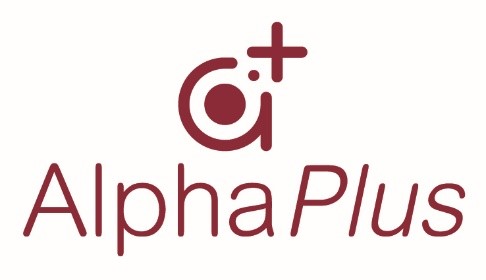 Examination ReportPart 2 Fellowship of the Royal College of Ophthalmologists (FRCOphth) Oral Examination April 2022David Budzynski, Matthew Turner, Ben SmithContents1	Summary	32	Candidates	33	The structured vivas	33.1	Results	43.2	Standard setting for the structured vivas	54	The objective structured clinical examination (OSCE)	64.1	Results	64.2	Standard setting for the OSCEs	85	Overall results for the oral examination	85.1	Results	85.2	Breakdown of oral examination	95.3	Comparison to previous examinations	10SummaryThe part 2 Fellowship of the Royal College of Opthalmologists (FRCOphth) oral examination consists of two elements.  The objective structured clinical examination (OSCE) consists of six stations worth a total of 198 marks, whilst the structured viva consists of five stations worth a total of 60 marks. One of the OSCE stations is conducted with the vivas.A total of 114 candidates sat the examination.The pass mark for the structured viva was 37 and the pass mark for the OSCE was 125.The reliability of the oral examination was 0.744 (viva) and 0.809 (OSCE).The pass rates for the viva and the OSCE were 92/114 (81 per cent) and 77/114 (68 per cent) respectively.  The overall pass rate was 77/114 (68 per cent).CandidatesA total of 114 candidates sat the examination. Of these, 53/114 (46 per cent) were in Ophthalmic Specialist Training (OST).  The largest group (28 per cent) were in training level OST5.The structured vivasThere were five structured vivas, which were held on Monday 4 April and Tuesday 5 April.  The communication skills OSCE station was conducted as one of the viva stations, making six stations in all (the OSCE station is not included in the analysis of the viva; it is merely administered at the same time).  Each viva lasted 10 minutes.  The viva stations were:ResultsMaximum mark (five stations, one examiner per station, 12 marks per station): 60Marks for the viva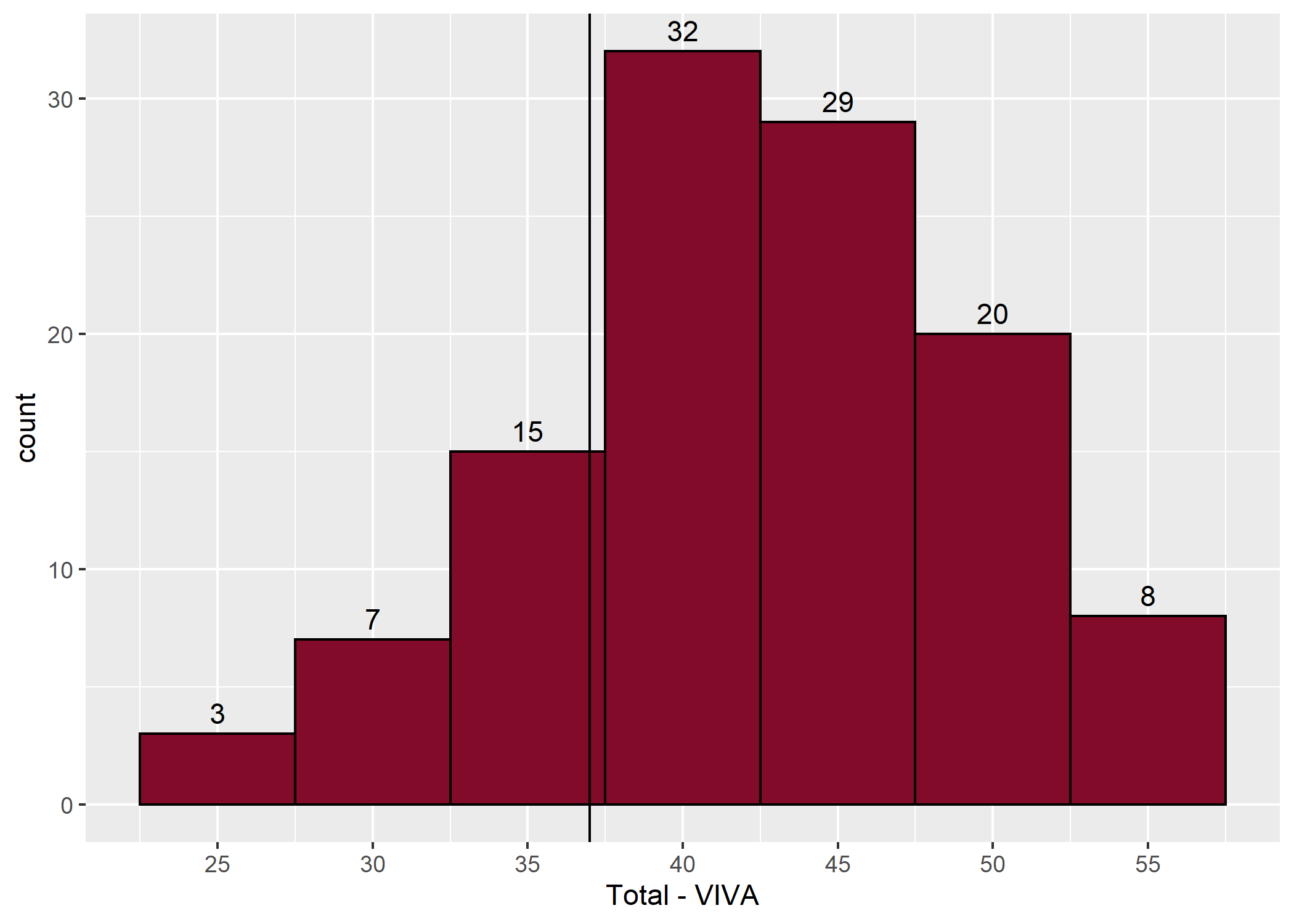 Distribution of viva scoresStation summary — vivaCorrelation between viva stationsStandard setting for the structured vivasViva standard settingThe objective structured clinical examination (OSCE)There were six OSCE stations in all.  The five clinical stations were held from Wednesday 6 April to Friday 8 April.ResultsMarks for the OSCE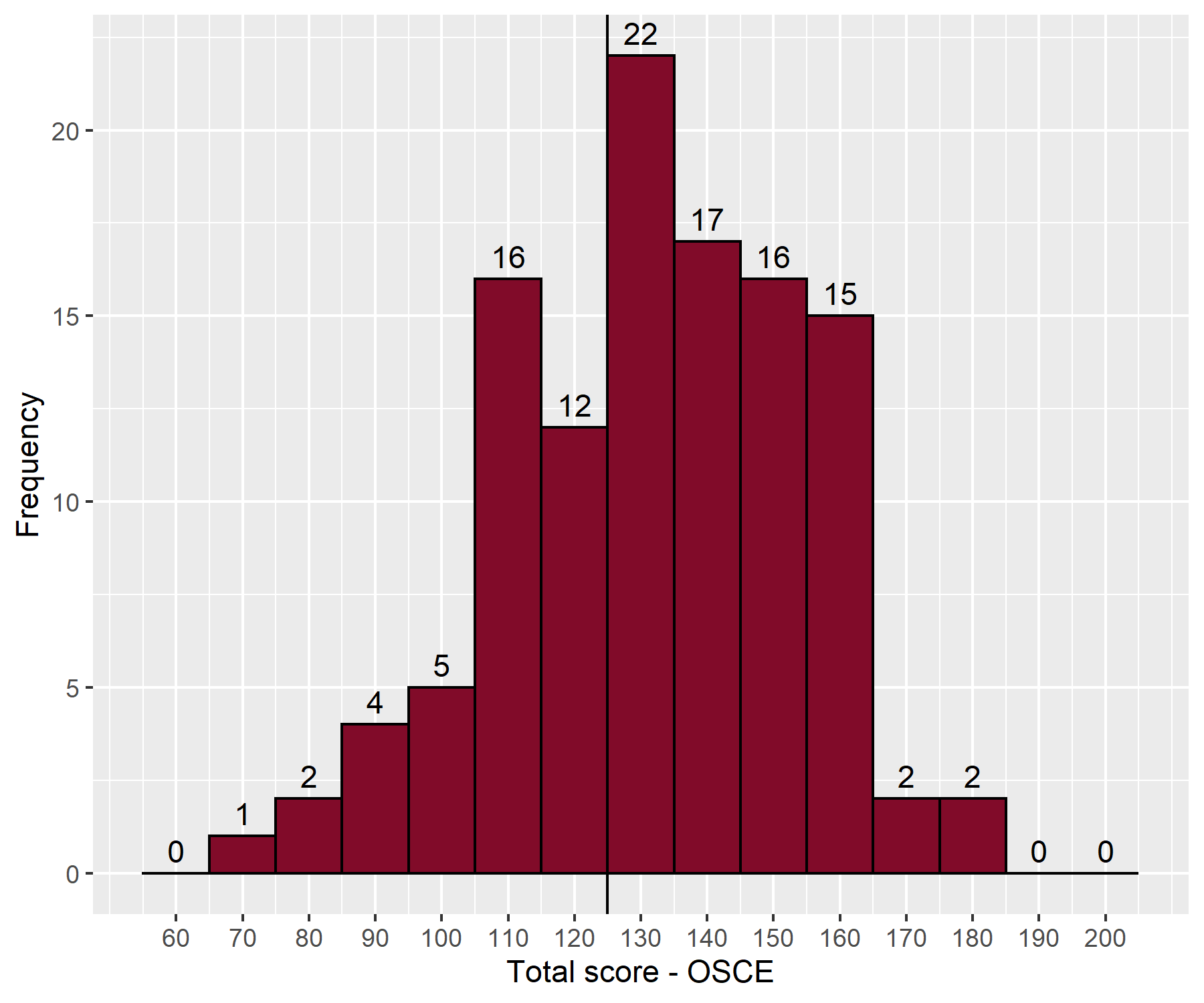 Distribution of OSCE scoresStation Summary — OSCECorrelation between examiners' marks at each stationMean absolute difference in examiners' marks at each stationCorrelation between OSCE stationsStandard setting for the OSCEsOSCE standard settingOverall results for the oral examinationResultsOverall results summaryTo pass the oral examination candidates had to either pass both the viva (37/60 (62 per cent)) and OSCE (125/198 (63 per cent)) or pass the OSCE, achieve 34/60 (57 per cent) in the viva, and achieve 162/258 (63 per cent) overall.Overall, 77 out of 114 candidates passed the examination.Pass ratesThe correlation between the structured viva and the OSCE was 0.58.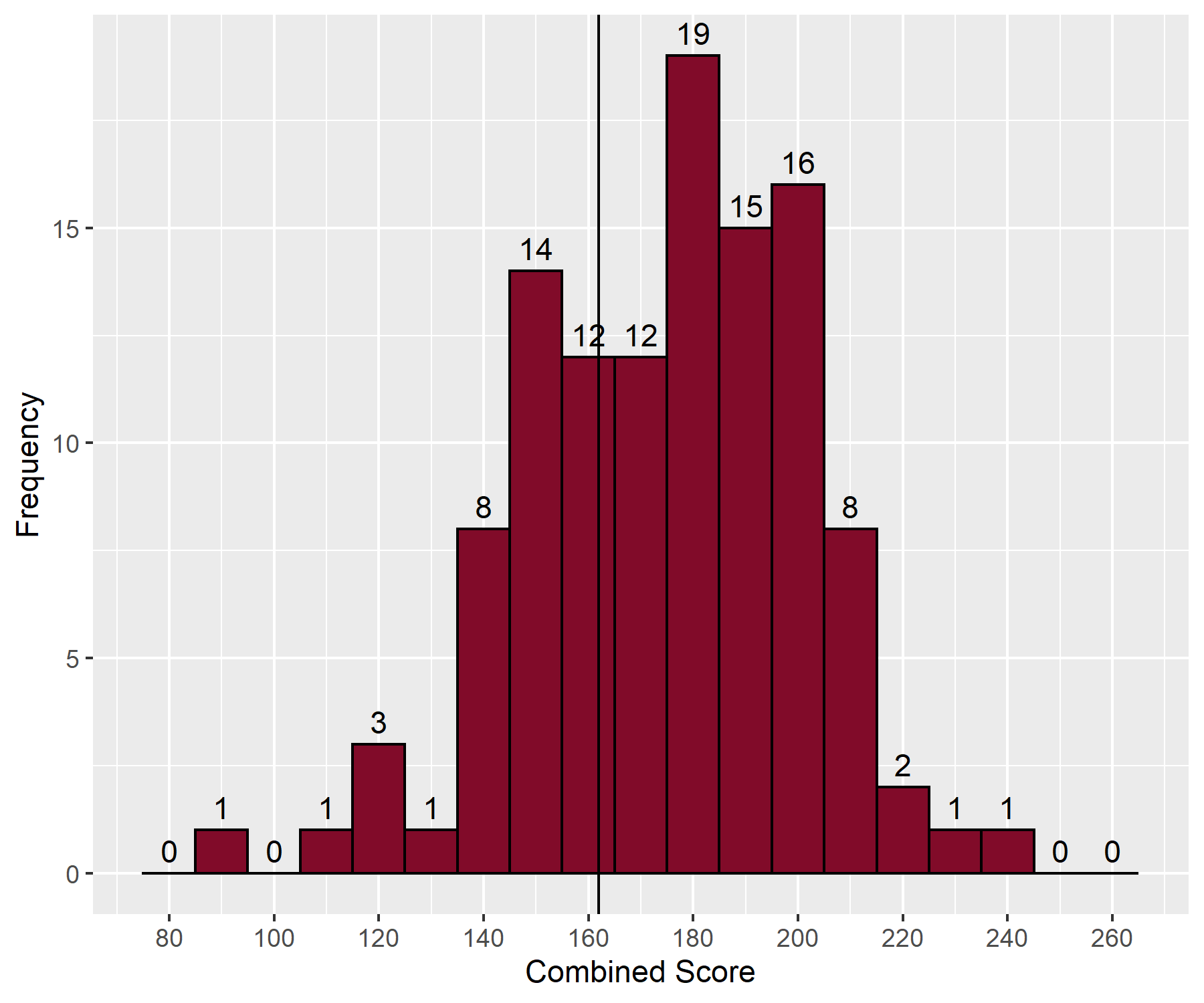 Distribution of total scoresBreakdown of oral examinationBreakdown of results by trainingBreakdown of results by level of trainingComparison to previous examinationsComparison to previous examinationsCumulative results by deanery (September 2010 to date)Station 1: Patient investigations and data interpretationStation 2: Patient management 1Station 3: Patient management 2Station 4: Attitudes, ethics and responsibilities.Station 5a: Audit, research and EBM (5 minutes)Station 5b: Health promotion and disease prevention (5 minutes)Station 6: Communication skills (part of OSCE)StatisticValuePercentagePass mark (using borderline candidate method)34/6056.7%Mean score42.3/6070.5%Median score42.5/6070.8%Range23 – 5738.3% – 95.0%Reliability (Cronbach's alpha adjusted)0.744SEM3.445.7%Final adjusted pass mark (+1 SEM)37/6061.7%Pass rate before adjustment (pass mark 34/60)102/11489.5%Pass rate after adjustment (pass mark 37/60)92/11480.7%StationCategoryMaximum possibleMeanMedianMinMax1PI129.710.03122PM1128.08.02123PM2127.88.03124AER128.99.04125HPDP/EBM127.98.0012Station 1Station 2Station 3Station 4Station 5Station 1Station 2-0.01Station 30.300.32Station 40.110.210.21Station 50.160.270.300.36Station 1Station 2Station 3Station 4Station 5TotalNumber of passed candidates8945719163Number of borderline candidates2044312131Number of failed candidates52512220Median borderline candidate mark7866734StatisticValuePercentagePass mark (using borderline candidate method)116/19858.6%Mean score132.9/19867.1%Median score133/19867.2%Range72 – 18036.4% – 90.9%Reliability (Cronbach's alpha)0.809SEM9.354.7%Final adjusted pass mark (+1 SEM)125/19863.1%Pass rate before adjustment (pass mark 116/198)86/11475.4%Pass rate after adjustment (pass mark 125/198)77/11467.5%StationCategoryMaximum PossibleMeanMedianMinMax1Anterior segment3624.325.06362Glaucoma and lid3626.928.56363Posterior segment3623.424.07364Strabismus and orbit3623.524.07355Neuro-ophthalmology3623.324.08346Communication skills1811.612.0218StationStation 1Station 2Station 3Station 4Station 5Station 6CategoryAnterior segmentGlaucoma and lidPosterior segmentStrabismus and orbitNeuro-ophthalmologyCommunication skillsCorrelation0.890.840.890.890.830.89StationStation 1Station 2Station 3Station 4Station 5Station 6CategoryAnterior segmentGlaucoma and lidPosterior segmentStrabismus and orbitNeuro-ophthalmologyCommunication skillsMean absolute difference1.191.331.311.301.420.70Station 1Station 2Station 3Station 4Station 5Station 6Station 1Station 20.26Station 30.280.06Station 40.320.200.14Station 50.120.310.190.39Station 60.160.000.300.390.19Station 1Station 1Station 2Station 2Station 3Station 3Station 4Station 4Station 5Station 5Station 6Station 6TotalNumber of passed candidates656571726058455053575663Number of borderline candidates373827293337464439373827Number of failed candidates121116132119232022192024Median borderline candidate mark1010121110101111101155116StatisticsValuePercentagePass Mark162/25862.8%Mean175/25867.8%Median178/25869.0%Range95 – 23736.8% – 91.9%StatisticsValuePercentageOverall pass rate for the oral examination77/11467.5%Pass rate for candidates in Ophthalmic Specialist Training (OST)48/5390.6%Pass rate for non-trainees29/6147.5%TrainingFailedPassedPass rate (%)TotalIn OST54890.653Not in OST322947.561Total377767.5114Level of trainingFailedPassedPass rate (%)TotalOST201100.01OST307100.07OST4011100.011OST5114 93.315OST6110 90.911OST6/701100.01OST734 57.17Total548 90.653DateCandidatesViva pass markViva reliabilityOSCE pass markOSCE reliabilityOral pass rateOral pass rate in OSTNov 201210358%0.961%0.858%64%Apr 201310960%0.863%0.857%56%Apr 201410457%0.861%0.858%65%Nov 20147963%0.862%0.763%70%Apr 20157760%0.960%0.962%80%Nov 20157261%0.862%0.869%86%Apr 20166163%0.863%0.956%69%Nov 201610760%0.863%0.871%84%Apr 201710561%0.863%0.866%82%Apr 20187462%0.860%0.870%80%Nov 201810658%0.864%0.858%74%Apr 20198463%0.664%0.964%79%Nov 20198567%0.760%0.871%80%Nov20208662%0.464%0.874%85%Mar20214658%0.860%0.870%94%Apr20217462%0.764%0.877%84%Nov202111960%0.661%0.873%85%Apr202211462%0.763%0.868%91%The MCQ examination has been de-coupled from the oral examination since April 2014The MCQ examination has been de-coupled from the oral examination since April 2014The MCQ examination has been de-coupled from the oral examination since April 2014The MCQ examination has been de-coupled from the oral examination since April 2014The MCQ examination has been de-coupled from the oral examination since April 2014The MCQ examination has been de-coupled from the oral examination since April 2014The MCQ examination has been de-coupled from the oral examination since April 2014The MCQ examination has been de-coupled from the oral examination since April 2014CountryDeaneryNumber of passesNumber of candidatesPass rate (%)UKEast Midlands557573.3UKEast of England6110458.7UKEast of Scotland121392.3UKLondon and KSS (Kent, Surrey and Sussex)29939276.3UKMersey598172.8UKNorth of Scotland101855.6UKNorth Western6510661.3UKNorthern557375.3UKNorthern Ireland172181.0UKOxford495786.0UKPeninsula (South West)254555.6UKSevern334475.0UKSevern Institute101283.3UKSouth East of Scotland263183.9UKWales436962.3UKWessex376061.7UKWest Midlands8312864.8UKWest of Scotland385865.5UKYorkshire8913466.4OverseasEire1250.0OverseasEurope and Overseas164040.0TotalTotal1,0831,56369.3